องค์การบริหารส่วนตำบลห้วยแคนพาคนพิการไปทำบัตรประจำตัวคนพิการที่ สำนักงานพัฒนาสังคมและความมั่นคงของมนุษย์  จังหวัดนครราชสีมา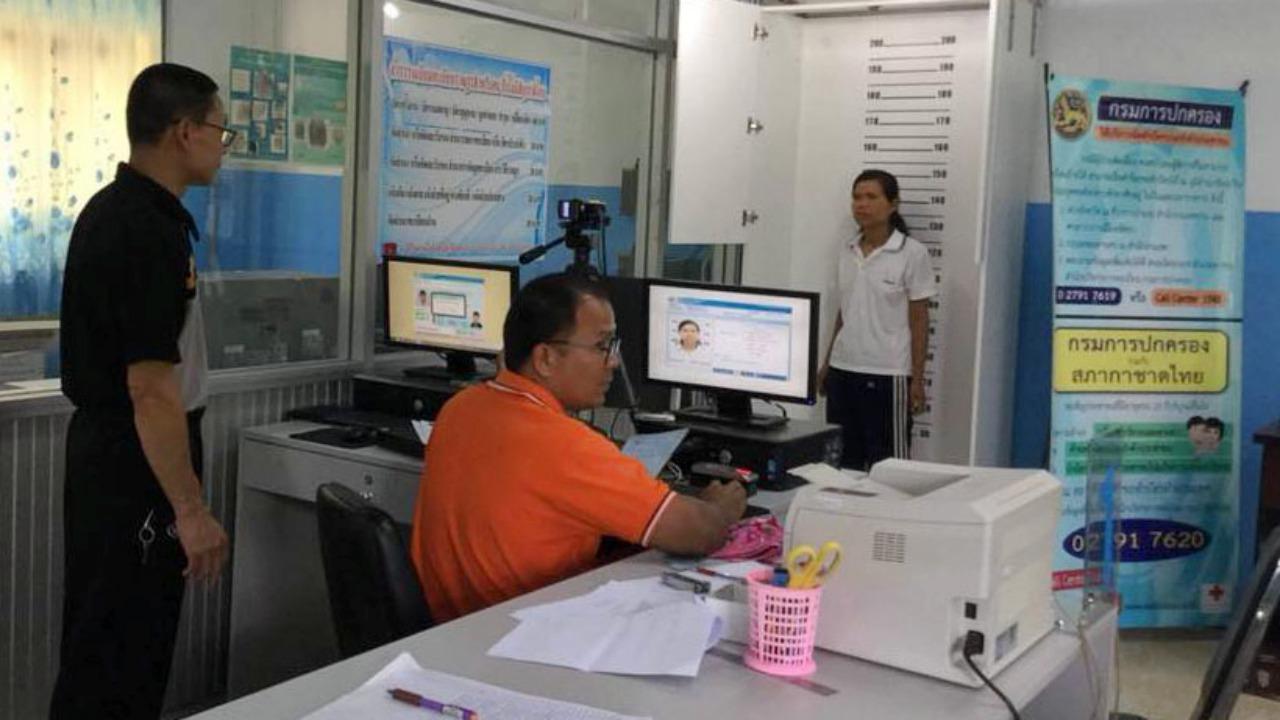 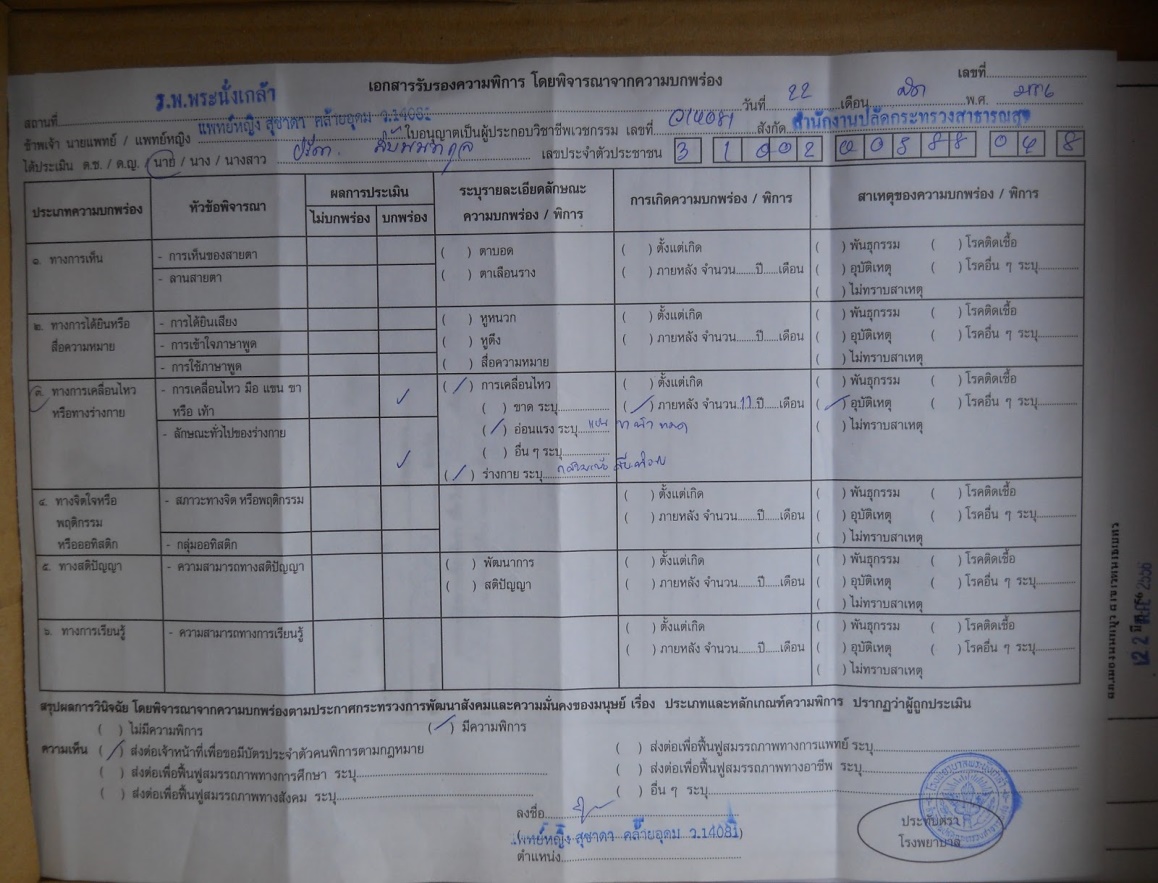 ตัวอย่าง   บัตรประจำตัวคนพิการ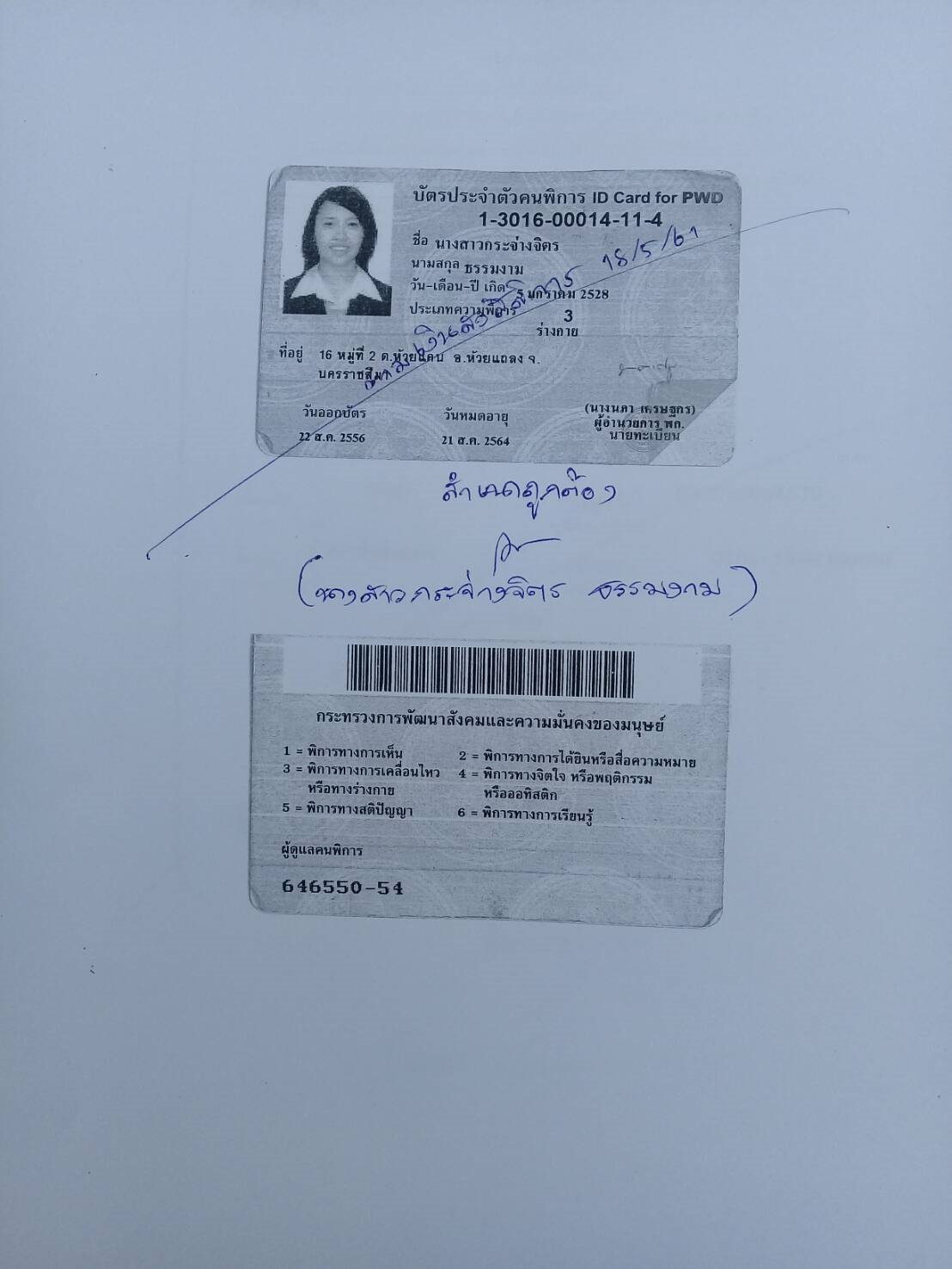 